LACOMBE MINOR HOCKEY ASSOCIATION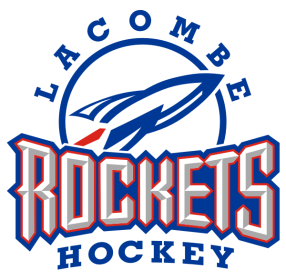  OPERATIONAL COMMITTEE MEETINGUPPER MEETING ROOMLACOMBE MEMORIAL CENTER5214 – 5OTH  AVENUELACOMBE, ALBERTAJune 10th, 2015 at 8pmPaul Pearsoncalled the meeting order at 8:01pmPRESENT:Paul Pearson Jacqui RiderBecky RamsayGeorge SaganisAngela NygaardJody BloklandLinda SchneiderTania DundasJustin GraboTrish JevneMichelle BarefootShauna SwierEdith McKinleyJonathan BartmanRandy BurtBrent TalsmaShelley VickeryKari PiloteKyle BrunsMike WagnerPaul Pearsonoccupied the Chair, Becky Ramsay acted as Secretary.APPROVAL OF MINUTESApproval of Minutes. Angela Nygaardmoves“That the Committee accept the minutes from the Operating Committee Meeting held May 5th, 2015 as presented.”Motion carried.BUSINESS ARISING FROM MINUTESAdditions to Unfinished Business. None.APPROVAL OF AGENDAJody Blokland moves “That the Committee approve the Agenda as circulated/amended.” Motion carried.EXECUTIVE REPORTSPRESIDENT Paul Pearson - Would like to have LMH specific emailsavailable for committee members, to be coordinated by the secretary.  Meeting attendance is very important as well as following the proper lines of communication. VICE PRESIDENT George Saganis – nothing to reportREGISTRAR Jacqui Rider –Early bird went very well with an excellent turn out! Numbers are looking good. Apparel – socks for all divisions have been ordered. Peewee will be getting new jerseys this season, they have also been ordered.SECRETARY Becky Ramsay – nothing to reportTREASURER Kari Pilote – Kari moves “the association give signing authority for Lacombe Minor Hockey’s bank account to Paul Pearson, George Saganis, Becky Ramsay, Jacqui Rider and Kari Pilote, removing Brent Talsma, Blair Zilinski and Lin Luymes” Motion carriedPAST PRESIDENT Brent Talsma – Attended a user meeting along with Angela and Jacqui to learn about the scheduled renovations for Barnett Arena. 3D imprints were very informative. The city would like feedback from all users of the arena.DIRECTORS REPORTBEARS Paul Stangeland - absentINITIATION Jody Blokland – nothing to reportNOVICE Mike Wagner –nothing to reportATOM Kyle Bruns – nothing to reportPEE WEE Linda Schneider – nothing to reportBANTAM Justin Grabo – nothing to reportMIDGET Edith McKinlay – nothing to reportFEMALE Michelle Barefoot – nothing to reportCOMMITTEE REPORTSREFEREE-IN-CHIEF Josh Smith – absentGAME & CONDUCT Josh Smith – absentICE CONVENOR Angela Nygaard – Ponoka should host a female tournament this season. Tournament dates not confirmed. Special event ice must be submitted to the city by July 6th, 2015.FUNDRAISING CONVENOR Alison Stangeland/Stephanie Gillis (absent) – Alison will be organizing the raffle items and license. Tickets are expected to be ready for September 15th, 2015.REFEREE ASSIGNOR (Upper) Anita Brown – absentREFEREE ASSIGNOR (Lower) Blair Andrew – absentSPONSORSHIP CHAIR Trish Jevne/Tania Dundas/Shauna Swier – Edith and Justin are coordinating the golf tournament. It is booked for September 18th, 2015. Information to be available on the website as soon as possible. Looking for golfers and sponsors. - Platinum sponsorship will be $1500 with hopes of signing a three year commitment (expected lifespan of jerseys). Possibility of adding pant shells as well?TOURNAMENT CHAIR Shelley Vickery – nothing to reportCOACH MENTORS Randy Burt/Brent Talsma – Brent moves“the association make it mandatory all head coaches, novice and up, take a concussion management course.” Motion carried.SOUTH CENTRAL ALBERTA HOCKEY LEAGUE REPRESENTATIVE Troy Rider –absentAA ZONE REP Troy Rider (absent)/Brent Talsma - AA meeting took place on June 8th, 2015 with representatives for each zone. Lacombe has been named as the hub. It has been proposed to run teams through LMH, but teams will not be required to participate in Lacombe’s grocery card fundraiser nor will they use Rockets jerseys. Next meeting will be held on June 24th, 2015.  Hockey Alberta will be assisting with the program.UNFINISHED BUSINESS–noneADJOURNMENT8.1          President Pearson adjourned the meeting at 9:33pm____________________________________________PAUL PEARSON, PRESIDENT______________________________________________EXECUTIVE MEMBER(please indicate position and print name)Next meeting will be held July 14th, 2015 